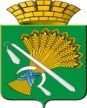 ГЛАВА КАМЫШЛОВСКОГО ГОРОДСКОГО ОКРУГАП О С Т А Н О В Л Е Н И Еот 09.08.2017 года  № 751 					г. Камышлов Об утверждении Плана основных мероприятий, посвященных Дню солидарности в борьбе с терроризмом, проводимых на территории Камышловского  городского округаВ соответствии с Федеральным законом от 13 марта 1995 г. № 32-ФЗ «О днях воинской славы и памятных датах России» («Российская газета», № 52, 15.03.1995 год), ст.28.2.,30 Устава Камышловского городского округа и в целях обеспечения подготовки и проведения 04 сентября 2017 года на территории   городского округа  мероприятий, посвященных Дню солидарности в борьбе  терроризмом,ПОСТАНОВЛЯЮ:	1. Утвердить План основных мероприятий, посвященных Дню солидарности в борьбе с терроризмом, проводимых на территории  Камышловского городского округа  (прилагается).	2. Руководителям организаций, ответственным за проведение мероприятий:	2.1. обеспечить подготовку и проведение планируемых мероприятий;	2.2. представить информацию о выполнении Плана основных мероприятий, посвященных Дню солидарности в борьбе с терроризмом, проводимых на территории  Камышловского городского округа  до 05.09.2017 года.	3. Настоящее постановление разместить на официальном сайте Камышловского городского округа.         4. Контроль за исполнением настоящего постановления оставляю за собойИ.о. главы Камышловского городского округа                                               А.В. ПоловниковПЛАН
основных мероприятий, посвященных Дню солидарности в борьбе с терроризмом, проводимых на территории Камышловского городского округаУТВЕРЖДЕНпостановлением главыКамышловского городского округаот 09.08.2017 года № 751№ппНаименование мероприятияМесто проведенияДата проведенияПредполагаемое количество участниковПредполагаемое количество участниковПредполагаемое количество участниковПредполагаемое количество участников№ппНаименование мероприятияМесто проведенияДата проведенияобучающиеся, челпедагоги,чел.родители, челпривлеченные сотрудники правоохранительных органов, спецслужб, военной служб, администрации КГОСовещание с руководителями образовательных учреждений по вопросу организации и проведения Дня солидарности борьбы с терроризмом Комитет по образованию, культуре, спорту и делам молодежи администрации Камышловского городского округа17.08.2017-18-2Конкурс плакатов:«Терроризм терпеть нельзя!»Комитет по образованию, культуре, спорту и делам молодежи администрации Камышловского городского округасентябрь 2017 года20020--Общегородское родительское собрание, посвящённое Памяти жертв трагедии БесланаКомитет по образованию, культуре, спорту и делам молодежиОбразовательные учреждения Камышловскогогородского округасентябрь 2017 года-505006Тематические линейки, приуроченные ко Дню солидарности в борьбе с терроризмомОбщеобразовательные учреждения Камышловскогогородского округа01.09.201732292005006Тематические пятиминутки «Мир во всем мире». Минута молчанияОбщеобразовательные учреждения Камышловскогогородского округа03.09.20173229200--Урок памяти:«Мы помним тебя, Беслан»Общеобразовательные учреждения Камышловского городского округа 03.09.20173229200--Акция «Зажгите свечи», посвящённая  Дню солидарности в борьбе с терроризмом Образовательные учреждения Камышловского городского округа 03.09.20175010252Акция «Голубь мира»- изготовление бумажных голубей и запуск их в небо на воздушных шариках с надписями  о доброте.Образовательные учреждения Камышловского городского округа 03.09.2017480100200-Флеш-моб «Когда мы едины – мы непобедимы!». Проведение утренней гимнастики в рамках Дня солидарности в борьбе с терроризмомОбразовательные учреждения Камышловского городского округа 03.09.2017505-2Запускание в небо шаров, в память о детях погибших во время терактовОбразовательные учреждения Камышловского городского округа 03.09.201735015-Интерактивная беседа   с обучающимися  старших классов «Нет терроризму!»,  «День памяти трагедии в Беслане»Образовательные учреждения Камышловского городского округа 02.09.20171505-2Проведение инструктажей для учащихся и педагогов, общеобразовательных учреждениях, учреждениях культуры и спорта по вопросам противодействия терроризму, экстремизмуОбщеобразовательные учреждения Камышловскогогородского округа, учреждения дополнительного образования в сфере образования, учреждения культуры и спорта сентябрь 2017 года6270890--Беседы и практические занятия  с учащимися:0 – 4 классы: «Безопасность школьника дома, на улице, в школе»;5 – 9 классы «Если ты оказался в заложниках»  Образовательные учреждения Камышловского городского округа сентябрь 2017 года3229200-6Просмотр видеороликов «Что такое терроризм», «Терроризм – угроза обществу»,  «Бесланска Показ документального фильма «Семь Семионов» и художественного фильма «Мама»Просмотр фильма «Граждане Беслана» в память жертв трагедии я река слёз».Образовательные учреждения Камышловского городского округа сентябрь 2017 года3229200--Конкурс детских рисунков, приуроченный Дню солидарности в борьбе с терроризмомОбразовательные учреждения Камышловского городского округа сентябрь 2017 года100050--Тренинги в 8-10 классах «Жить в мире с собой и другими»Образовательные учреждения Камышловского городского округа сентябрь 2017 года40012--Обзорная Выставка: «Нам нужен мир»Образовательные учреждения Камышловского городского округа сентябрь 2017 года3229200500-Фотовыставка: «Великая Россия» Образовательные учреждения Камышловского городского округа сентябрь 2017 года3229200500-Классные часы, посвященные Дню солидарности в борьбе с терроризмом.««Как не стать жертвой теракта»- «Давайте жит дружно! Учимся решать конфликты»;- «Учимся жить в многоликом мире»;- «Доброта - дорога к миру»Образовательные учреждения Камышловскогогородского округасентябрь 2017 года3229200-6Конкурс рисунков: «Мы не хотим войны» Образовательные учреждения Камышловского городского округа сентябрь 2017 года10010--Книжная выставка и беседа на тему: «Книжная выставка  «Это забыть нельзя…..»МБУК «Камышловская централизованная библиотечная система»сентябрь 2017 года1002-1Уроки мужества с просмотром документально-тематического видеофильма«Терроризм угроза Человечеству»Тематический дайджест«Как не стать жертвой теракта (по отдельному плану)Гостиная МБУК «Камышловская централизованная библиотечная система»сентябрь 2017 года1002-2Спортивные соревнования и соревнования на спортивных площадках Камышловского городского округа (отдельный план)МБУ Центр развития физической культуры, спорта и патриотического воспитания администрации Камышловского  городского округаавгуст, сентябрь 2017 года2500192003